Extrair expressões Booleanas de tabelas de verdade.Desafio 9.3 – Tendo em conta a tabela de verdade a) Calcular o nº de saídas possíveis.b) Retirar a expressão booleana da tabelac) Desenhar o circuito no logisim. Resoluçãoa) Calcular o nº de saídas possíveis. Resposta 24=______ b) Retirar a expressão booleana da tabelac) Desenhar o circuito no logisim. (Utiliza portas de 3 ou mais entradas)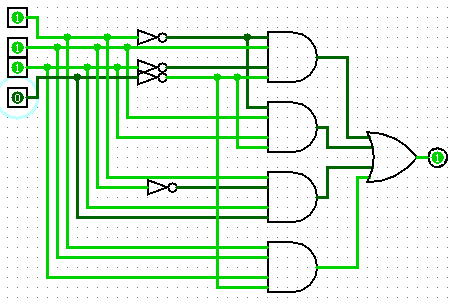 OrdemABCDSExpressão booleanaExpressão booleana método da soma de produtos (SdP)000000A’BC’D’+ A’BCD’+ AB’CD+ ABCD’100010A’BC’D’+ A’BCD’+ AB’CD+ ABCD’200100A’BC’D’+ A’BCD’+ AB’CD+ ABCD’300110A’BC’D’+ A’BCD’+ AB’CD+ ABCD’401001A’BC’D’A’BC’D’+ A’BCD’+ AB’CD+ ABCD’501010A’BC’D’+ A’BCD’+ AB’CD+ ABCD’601101A’BCD’A’BC’D’+ A’BCD’+ AB’CD+ ABCD’701110A’BC’D’+ A’BCD’+ AB’CD+ ABCD’810000A’BC’D’+ A’BCD’+ AB’CD+ ABCD’910010A’BC’D’+ A’BCD’+ AB’CD+ ABCD’1010100A’BC’D’+ A’BCD’+ AB’CD+ ABCD’1110111AB’CDA’BC’D’+ A’BCD’+ AB’CD+ ABCD’1211000A’BC’D’+ A’BCD’+ AB’CD+ ABCD’1311010A’BC’D’+ A’BCD’+ AB’CD+ ABCD’1411101ABCD’A’BC’D’+ A’BCD’+ AB’CD+ ABCD’1511110A’BC’D’+ A’BCD’+ AB’CD+ ABCD’